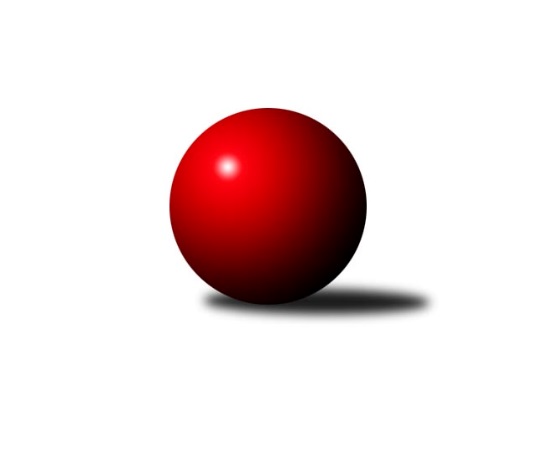 Č.12Ročník 2019/2020	12.1.2020Nejlepšího výkonu v tomto kole: 2669 dosáhlo družstvo: Vrchlabí CVýchodočeský přebor skupina A 2019/2020Výsledky 12. kolaSouhrnný přehled výsledků:Josefov A	- Jičín C	11:5	2335:2286		10.1.Loko Trutnov D	- Vrchlabí C	0:16	2483:2669		10.1.Dvůr Kr. B	- Milovice B	10:6	2391:2390		10.1.Březovice A	- Loko Trutnov C	6:10	2318:2417		10.1.Nová Paka B	- Hořice C	12:4	2493:2486		10.1.Milovice A	- Poříčí A		dohrávka		13.1.Tabulka družstev:	1.	Loko Trutnov C	12	9	0	3	119 : 73 	 	 2516	18	2.	Hořice C	12	8	0	4	114 : 78 	 	 2446	16	3.	Milovice A	11	7	0	4	105 : 71 	 	 2483	14	4.	Vrchlabí C	12	7	0	5	107 : 85 	 	 2502	14	5.	Jičín C	12	7	0	5	105 : 87 	 	 2439	14	6.	Poříčí A	11	7	0	4	96 : 80 	 	 2480	14	7.	Josefov A	12	7	0	5	99 : 93 	 	 2479	14	8.	Březovice A	12	6	0	6	99 : 93 	 	 2388	12	9.	Nová Paka B	12	5	0	7	93 : 99 	 	 2428	10	10.	Milovice B	12	4	0	8	86 : 106 	 	 2387	8	11.	Dvůr Kr. B	12	3	0	9	69 : 123 	 	 2366	6	12.	Loko Trutnov D	12	1	0	11	44 : 148 	 	 2347	2Podrobné výsledky kola:	 Josefov A	2335	11:5	2286	Jičín C	Milan Všetečka	 	 180 	 163 		343 	 0:2 	 350 	 	176 	 174		Vladimír Řeháček	Lukáš Ludvík	 	 192 	 201 		393 	 1:1 	 393 	 	188 	 205		Marie Kolářová	Jakub Hrycík	 	 194 	 194 		388 	 2:0 	 334 	 	192 	 142		František Čermák	Pavel Řehák	 	 195 	 185 		380 	 0:2 	 387 	 	188 	 199		Jiří Čapek	Jiří Rücker	 	 204 	 206 		410 	 2:0 	 409 	 	222 	 187		Agaton Plaňanský st.	Petr Hrycík	 	 187 	 234 		421 	 2:0 	 413 	 	200 	 213		Ladislav Křivkarozhodčí: RückerNejlepší výkon utkání: 421 - Petr Hrycík	 Loko Trutnov D	2483	0:16	2669	Vrchlabí C	Zdeněk Khol	 	 205 	 219 		424 	 0:2 	 476 	 	239 	 237		Jana Votočková	Josef Doležal	 	 192 	 224 		416 	 0:2 	 441 	 	231 	 210		Martina Fejfarová	Jiří Škoda	 	 191 	 234 		425 	 0:2 	 442 	 	216 	 226		Josef Glos	Pavel Šaradin	 	 188 	 229 		417 	 0:2 	 445 	 	206 	 239		Jaroslav Lux	Marek Ondráško	 	 216 	 186 		402 	 0:2 	 439 	 	215 	 224		Vladimír Šťastník	Tomáš Fejfar	 	 190 	 209 		399 	 0:2 	 426 	 	231 	 195		Eva Fajstavrovározhodčí: Nejlepší výkon utkání: 476 - Jana Votočková	 Dvůr Kr. B	2391	10:6	2390	Milovice B	Martin Kozlovský	 	 221 	 192 		413 	 2:0 	 372 	 	176 	 196		František Junek	Martina Kramosilová	 	 183 	 195 		378 	 0:2 	 430 	 	226 	 204		Liboslav Janák	Kateřina Šmídová	 	 194 	 245 		439 	 2:0 	 386 	 	203 	 183		Marek Ondráček	Oldřich Kaděra	 	 216 	 197 		413 	 2:0 	 383 	 	189 	 194		Ondra Kolář *1	Martin Šnytr	 	 195 	 175 		370 	 0:2 	 413 	 	217 	 196		Miroslav Šanda	Michal Sirový	 	 194 	 184 		378 	 0:2 	 406 	 	197 	 209		Lukáš Kostkarozhodčí: Kateřina Šmídovástřídání: *1 od 51. hodu Martin VčelišNejlepší výkon utkání: 439 - Kateřina Šmídová	 Březovice A	2318	6:10	2417	Loko Trutnov C	Jiří Hakl	 	 191 	 189 		380 	 0:2 	 440 	 	222 	 218		Karel Slavík	Miloš Čížek	 	 188 	 203 		391 	 0:2 	 405 	 	215 	 190		Václav Kukla	Jaromír Písecký *1	 	 147 	 161 		308 	 0:2 	 398 	 	202 	 196		Václava Krulišová	Vratislav Fikar	 	 201 	 204 		405 	 2:0 	 396 	 	195 	 201		František Jankto	Petr Slavík	 	 183 	 216 		399 	 2:0 	 397 	 	208 	 189		Martin Khol	Martin Fikar	 	 222 	 213 		435 	 2:0 	 381 	 	197 	 184		Petr Kotekrozhodčí: Petr Slavíkstřídání: *1 od 51. hodu Zbyněk FikarNejlepší výkon utkání: 440 - Karel Slavík	 Nová Paka B	2493	12:4	2486	Hořice C	Jiří Kout	 	 228 	 189 		417 	 2:0 	 411 	 	203 	 208		Adam Balihar	Antonín Vydra	 	 221 	 199 		420 	 2:0 	 410 	 	213 	 197		Nela Bagová	Lenka Havlínová	 	 176 	 190 		366 	 0:2 	 407 	 	213 	 194		Karel Košťál	Pavel Beyr	 	 219 	 224 		443 	 2:0 	 420 	 	219 	 201		Ondřej Košťál	Jaroslav Fajfer	 	 211 	 206 		417 	 2:0 	 406 	 	205 	 201		Ondřej Duchoň	Bohuslav Bajer	 	 218 	 212 		430 	 0:2 	 432 	 	204 	 228		Kryštof Košťálrozhodčí: Nejlepší výkon utkání: 443 - Pavel BeyrPořadí jednotlivců:	jméno hráče	družstvo	celkem	plné	dorážka	chyby	poměr kuž.	Maximum	1.	Miroslav Kužel 	Poříčí A	447.10	303.6	143.6	4.2	4/5	(491)	2.	Jana Votočková 	Vrchlabí C	446.85	304.8	142.1	3.8	4/6	(476)	3.	Antonín Vydra 	Nová Paka B	445.67	302.5	143.2	4.4	6/7	(481)	4.	Vlastimil Hruška 	Milovice A	445.15	299.8	145.4	3.4	5/7	(481)	5.	Martin Khol 	Loko Trutnov C	433.87	301.7	132.1	3.8	5/6	(463)	6.	Karel Slavík 	Loko Trutnov C	431.10	298.8	132.3	5.5	6/6	(470)	7.	Petr Hrycík 	Josefov A	429.46	297.5	131.9	6.0	7/7	(463)	8.	Lukáš Ludvík 	Josefov A	429.30	293.4	135.9	6.2	5/7	(470)	9.	Jaroslav Lux 	Vrchlabí C	428.54	294.8	133.8	6.7	4/6	(451)	10.	Jakub Hrycík 	Josefov A	427.71	295.4	132.4	7.1	7/7	(455)	11.	Jan Gábriš 	Poříčí A	425.18	301.4	123.7	7.7	5/5	(456)	12.	Josef Rychtář 	Vrchlabí C	424.84	290.1	134.8	7.6	5/6	(467)	13.	Jiří Brumlich 	Jičín C	424.47	285.8	138.7	7.0	5/6	(474)	14.	Václav Souček 	Milovice A	422.40	292.8	129.6	5.2	6/7	(473)	15.	Josef Glos 	Vrchlabí C	422.40	295.3	127.1	7.0	4/6	(444)	16.	Jiří Rücker 	Josefov A	421.98	289.3	132.7	5.7	7/7	(456)	17.	Pavel Jaroš 	Milovice A	421.33	293.3	128.1	7.2	6/7	(512)	18.	Petr Kotek 	Loko Trutnov C	421.05	294.8	126.2	7.9	6/6	(478)	19.	Václava Krulišová 	Loko Trutnov C	419.91	293.1	126.8	6.9	5/6	(458)	20.	Jan Roza 	Poříčí A	419.77	300.0	119.8	9.8	5/5	(460)	21.	Bohuslav Bajer 	Nová Paka B	417.83	287.1	130.8	5.5	6/7	(461)	22.	Martin Včeliš 	Milovice B	416.96	282.9	134.1	6.9	4/6	(469)	23.	Eva Fajstavrová 	Vrchlabí C	416.72	285.9	130.8	5.3	5/6	(475)	24.	David Jaroš 	Milovice A	416.36	283.4	132.9	8.1	7/7	(455)	25.	Martin Kozlovský 	Dvůr Kr. B	415.74	293.2	122.5	9.3	7/7	(471)	26.	Stanislav Oubram 	Březovice A	415.28	279.7	135.6	5.6	5/7	(434)	27.	Jaroslav Fajfer 	Nová Paka B	414.60	294.9	119.7	8.7	7/7	(448)	28.	Michal Sirový 	Dvůr Kr. B	413.05	290.4	122.6	7.4	7/7	(458)	29.	Václav Kukla 	Loko Trutnov C	413.04	288.5	124.6	9.1	6/6	(471)	30.	Karel Košťál 	Hořice C	412.05	289.8	122.3	7.8	7/7	(458)	31.	Lukáš Kostka 	Milovice B	411.17	283.8	127.4	7.5	6/6	(444)	32.	Miroslav Šanda 	Milovice B	410.33	293.5	116.8	7.3	4/6	(434)	33.	Ondřej Duchoň 	Hořice C	410.20	288.6	121.6	8.6	6/7	(449)	34.	František Jankto 	Loko Trutnov C	410.13	282.7	127.5	7.5	4/6	(466)	35.	Marie Kolářová 	Jičín C	410.08	287.1	123.0	6.1	6/6	(452)	36.	Vratislav Fikar 	Březovice A	409.50	288.3	121.2	8.1	7/7	(457)	37.	Jiří Škoda 	Loko Trutnov D	409.48	289.2	120.3	7.4	6/6	(445)	38.	Daniel Havrda 	Poříčí A	408.38	289.4	119.0	10.2	5/5	(435)	39.	Nela Bagová 	Hořice C	408.30	282.0	126.3	9.4	6/7	(452)	40.	Vladimír Řeháček 	Jičín C	408.20	282.3	125.9	9.1	5/6	(438)	41.	Kateřina Šmídová 	Dvůr Kr. B	407.83	290.5	117.4	8.6	5/7	(449)	42.	Martina Fejfarová 	Vrchlabí C	407.00	289.3	117.7	8.7	6/6	(449)	43.	Jaroslav Weihrauch 	Nová Paka B	406.74	292.8	114.0	10.0	7/7	(455)	44.	Ladislav Křivka 	Jičín C	406.50	287.1	119.4	8.6	6/6	(463)	45.	Petr Slavík 	Březovice A	406.33	286.1	120.2	10.2	5/7	(452)	46.	Liboslav Janák 	Milovice B	404.60	282.4	122.2	8.3	4/6	(440)	47.	Vladimír Šťastník 	Vrchlabí C	404.42	286.1	118.3	8.5	6/6	(439)	48.	Jarmil Nosek 	Milovice A	404.30	288.4	115.9	8.9	6/7	(474)	49.	Lubomír Šimonka 	Poříčí A	404.21	282.5	121.7	8.9	4/5	(441)	50.	Adam Balihar 	Hořice C	403.81	286.4	117.5	9.4	7/7	(451)	51.	Zdeněk Dymáček 	Hořice C	400.67	276.9	123.8	9.7	5/7	(454)	52.	Ondřej Košťál 	Hořice C	400.34	276.5	123.8	9.6	7/7	(442)	53.	Jiří Hakl 	Březovice A	399.93	277.8	122.1	8.5	7/7	(437)	54.	Zdeněk Khol 	Loko Trutnov D	399.74	283.1	116.6	8.6	5/6	(445)	55.	Josef Doležal 	Loko Trutnov D	397.25	277.6	119.7	8.5	6/6	(448)	56.	Zdeněk Maršík 	Vrchlabí C	397.25	286.5	110.8	9.7	4/6	(442)	57.	František Junek 	Milovice B	396.23	276.3	119.9	9.6	6/6	(450)	58.	Marek Ondráček 	Milovice B	396.20	282.7	113.5	10.1	5/6	(443)	59.	Jiří Čapek 	Jičín C	394.25	278.8	115.5	9.6	5/6	(441)	60.	Tomáš Fejfar 	Loko Trutnov D	393.57	273.2	120.4	8.9	5/6	(446)	61.	Milan Všetečka 	Josefov A	393.20	279.2	114.0	11.6	5/7	(428)	62.	Miroslav Souček 	Milovice A	392.23	273.8	118.4	7.1	6/7	(450)	63.	Jaromír Písecký 	Březovice A	391.92	281.4	110.5	11.8	6/7	(426)	64.	František Čermák 	Jičín C	389.69	274.2	115.5	12.0	4/6	(436)	65.	Miloš Čížek 	Březovice A	389.17	276.7	112.5	9.8	7/7	(428)	66.	Martin Šnytr 	Dvůr Kr. B	387.79	273.0	114.8	11.7	7/7	(431)	67.	Marek Ondráško 	Loko Trutnov D	385.97	283.5	102.4	12.2	5/6	(449)	68.	Lukáš Rožnovský 	Josefov A	385.29	275.2	110.1	11.7	6/7	(423)	69.	Pavel Beyr 	Nová Paka B	383.33	277.6	105.7	14.3	6/7	(443)	70.	Oldřich Kaděra 	Dvůr Kr. B	383.10	274.8	108.3	11.0	7/7	(413)	71.	Lenka Havlínová 	Nová Paka B	382.33	284.3	98.0	13.1	7/7	(414)	72.	Martina Kramosilová 	Dvůr Kr. B	372.92	265.2	107.8	12.4	6/7	(426)	73.	Kan Krejcar 	Loko Trutnov D	371.75	270.0	101.8	13.0	4/6	(388)	74.	Pavel Šaradin 	Loko Trutnov D	368.00	258.8	109.3	13.7	4/6	(417)		Pavel Kaan 	Jičín C	466.00	312.7	153.3	4.4	2/6	(484)		Zdeněk Měkota 	Hořice C	435.50	288.5	147.0	1.5	1/7	(461)		Kryštof Košťál 	Hořice C	432.00	309.0	123.0	12.0	1/7	(432)		Milan Lauber 	Poříčí A	427.45	295.3	132.2	7.3	2/5	(450)		Tomáš Fuchs 	Milovice A	426.13	293.1	133.1	5.6	4/7	(441)		Petr Vokáč 	Hořice C	425.70	291.4	134.3	5.2	4/7	(483)		Renata Šimůnková 	Vrchlabí C	423.44	295.1	128.3	5.4	3/6	(463)		Jiří Kout 	Nová Paka B	417.00	285.0	132.0	5.0	1/7	(417)		Milan Kačer 	Loko Trutnov C	417.00	298.0	119.0	10.0	1/6	(417)		Antonín Sucharda 	Loko Trutnov C	413.00	291.5	121.5	10.3	2/6	(424)		Jiří Procházka 	Loko Trutnov D	410.17	297.3	112.8	11.2	3/6	(423)		Agaton Plaňanský  st.	Jičín C	409.00	283.0	126.0	6.0	1/6	(409)		Martin Fikar 	Březovice A	408.25	288.3	119.9	9.3	4/7	(444)		Roman Kašpar 	Josefov A	407.00	284.4	122.7	6.5	4/7	(426)		Miroslav Langr 	Jičín C	398.00	279.5	118.5	10.0	1/6	(402)		Miroslav Včeliš 	Milovice A	391.50	282.4	109.1	11.0	4/7	(429)		Martin Pešta 	Nová Paka B	390.00	281.3	108.7	12.4	3/7	(414)		Ondra Kolář 	Milovice B	389.53	273.5	116.0	8.5	3/6	(447)		Zbyněk Hercík 	Jičín C	387.00	285.5	101.5	14.3	2/6	(392)		Jakub Petráček 	Poříčí A	380.00	275.7	104.3	11.6	3/5	(417)		Václav Neruda 	Dvůr Kr. B	379.00	283.0	96.0	12.0	1/7	(379)		Lukáš Petráček 	Poříčí A	377.00	294.0	83.0	19.0	1/5	(377)		Filip Mertlík 	Milovice B	374.17	260.8	113.3	11.3	3/6	(404)		Jakub Pokora 	Milovice B	373.00	285.0	88.0	14.0	2/6	(385)		Martin Šnytr 	Dvůr Kr. B	372.50	281.5	91.0	12.0	2/7	(397)		Zdeněk Navrátil 	Loko Trutnov C	370.00	255.0	115.0	5.0	1/6	(370)		Ladislav Lelek 	Josefov A	369.00	277.0	92.0	12.0	1/7	(369)		Ladislav Malý 	Dvůr Kr. B	365.75	263.8	102.0	12.8	2/7	(383)		Bartoloměj Vlášek 	Hořice C	364.00	257.0	107.0	11.0	1/7	(364)		Pavel Řehák 	Josefov A	355.75	253.5	102.3	10.8	2/7	(380)		Jakub Soviar 	Nová Paka B	350.00	251.0	99.0	15.0	1/7	(350)		Zbyněk Fikar 	Březovice A	335.00	261.0	74.0	21.5	2/7	(347)		Jan Šrotýř 	Jičín C	331.00	250.0	81.0	16.0	1/6	(331)		Vladimír Pavlík 	Loko Trutnov D	305.00	220.5	84.5	17.5	2/6	(356)Sportovně technické informace:Starty náhradníků:registrační číslo	jméno a příjmení 	datum startu 	družstvo	číslo startu
Hráči dopsaní na soupisku:registrační číslo	jméno a příjmení 	datum startu 	družstvo	26223	Pavel Šaradin	10.01.2020	Loko Trutnov D	Program dalšího kola:13. kolo13.1.2020	po	17:00	Milovice A - Poříčí A (dohrávka z 12. kola)	17.1.2020	pá	17:00	Vrchlabí C - Jičín C	17.1.2020	pá	17:00	Loko Trutnov C - Dvůr Kr. B	17.1.2020	pá	17:00	Milovice B - Milovice A	17.1.2020	pá	17:00	Nová Paka B - Josefov A	17.1.2020	pá	17:00	Poříčí A - Loko Trutnov D	17.1.2020	pá	19:30	Hořice C - Březovice A	Nejlepší šestka kola - absolutněNejlepší šestka kola - absolutněNejlepší šestka kola - absolutněNejlepší šestka kola - absolutněNejlepší šestka kola - dle průměru kuželenNejlepší šestka kola - dle průměru kuželenNejlepší šestka kola - dle průměru kuželenNejlepší šestka kola - dle průměru kuželenNejlepší šestka kola - dle průměru kuželenPočetJménoNázev týmuVýkonPočetJménoNázev týmuPrůměr (%)Výkon2xMiroslav KuželPoříčí A 4795xMiroslav KuželPoříčí A 113.774792xJana VotočkováVrchlabí C4761xJana VotočkováVrchlabí C113.094764xVáclav SoučekMilovice A4473xKarel SlavíkTrutnov C112.344401xJaroslav LuxVrchlabí C4451xMartin FikarBřezovice A111.064355xVlastimil HruškaMilovice A4446xPetr HrycíkJosefov A108.474211xPavel BeyrN. Paka4431xPavel BeyrN. Paka107.32443